LOGEMENT POUR PERSONNES ÂGÉES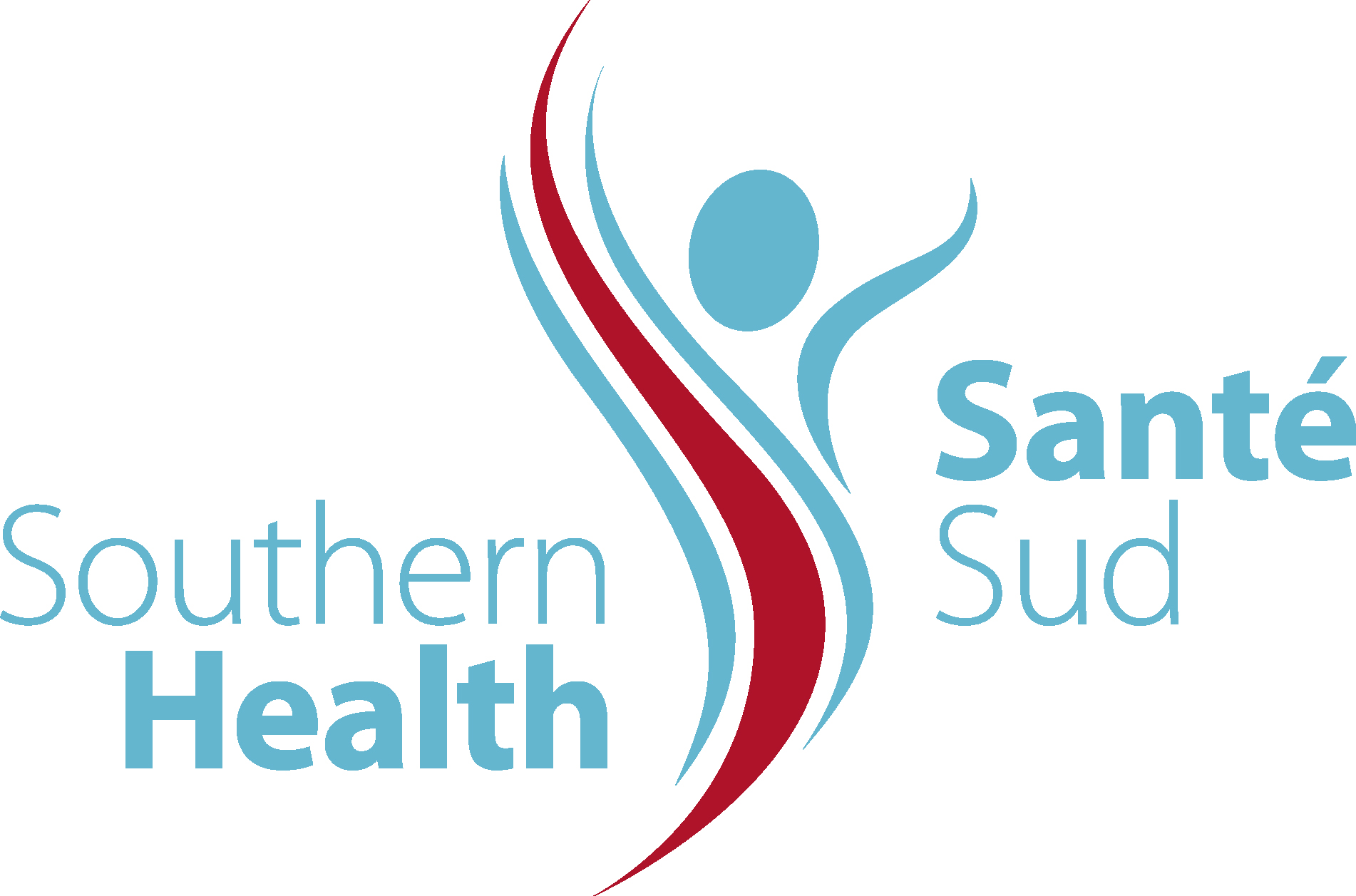 Formulaire de retrait de la demande ou de refus d’un logement□ Retrait de la demande			Établissement   □ Boyne Towers, Carman□ Refus d’un logement						□ Regency House, Portage-la-Prairie								□ Rotary Park, Portage-la-Prairie								□ Crescent Lodge, Gladstone								□ Centennial Apartments, GladstoneDate : ___________________					Heure : ______________________Nom du (des) demandeur(s) : _______________________________________________________________________________________________________________________________________________Nom de la personne qui communique l’information (demandeur ou autre personne mentionnée dans la demande) : __________________________________________________________Méthode de communication :□ Téléphone		□ Courriel		□ Lettre		□ En personneAdresse postale de la personne qui communique l’information (demandeur ou autre personne mentionnée dans la demande) :Adresse postale : _______________________________________________________________________			Rue/C.P.		Ville 			Province	Code postal_______________________________________________Signature de la personne qui reçoit l’information au nom de Southern Health-Santé Sud□ Lettre de confirmation envoyée __________________	_________________________________					(mois-jour-année)		Signature10 janvier 2017		Page 1 de 1